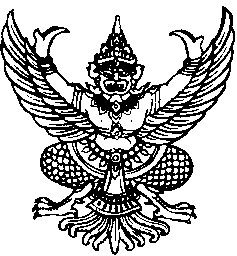 ประกาศองค์การบริหารส่วนตำบลกำแพงเซาเรื่อง  เจตนารมณ์การบริหารงานและนโยบายการป้องกันการทุจริตประพฤติมิชอบ ************************ด้วยองค์การบริหารส่วนตำบลกำแพงเซา  ได้ให้ความสำคัญต่อการป้องกันและปราบปรามการทุจริตตามนโยบายรัฐบาลและยุทธศาสตร์ชาติว่าด้วยการป้องกันและปราบปรามการทุจริตภาครัฐ ฉบับที่  ๓  พ.ศ. ๒๕๖๐ – ๒๕๖๔ รวมทั้งนโยบายและมาตรการที่มุ่งให้การบริหารงานและการดำเนินกิจการขององค์การบริหารส่วนตำบลกำแพงเซา  มีความเป็นเลิศด้วยธรรมาภิบาล  ความโปร่งใสในการดำเนินงานฯรวมทั้งเพื่อให้เกิดความเป็นธรรมแก่ประชาชนและผู้มีส่วนได้เสีย 		ดังนั้นองค์การบริหารส่วนตำบลกำแพงเซา  จึงขอประกาศเจตนารมณ์การบริหารงานและนโยบายการป้องกันการทุจริตและประพฤติมิชอบ  เพื่อให้ผู้บริหารและบุคลากรขององค์การบริหารส่วนตำบลกำแพงเซา  ปฏิบัติตามแนวทางดังนี้		๑.  ส่งเสริมและสนับสนุนการบริหารงานและปฏิบัติงานด้วยความซื่อสัตย์  สุจริต  มีคุณธรรมและความโปร่งใส  ตามหลักธรรมาภิบาล  โดยมุ่งสนองความต้องการบริการแก่ประชาชนอย่างถูกต้องและเป็นธรรม  ภายใต้แนวทาง  ดังนี้		-  หลักความโปร่งใส  ผู้บริหารและบุคลากรขององค์การบริหารส่วนตำบลกำแพงเซา  จะเปิดโอกาสให้สาธารณะชนเข้าถึงข้อมูลข่าวสารได้อย่างสะดวกและรับรู้ข้อมูลอย่างตรงไปตรงมากับทั้งมีส่วนร่วมตรวจสอบความถูกต้องและติดตามผลการดำเนินงานได้ในทุกขั้นตอน		-  หลักความรับผิดชอบ  ผู้บริหารและบุคลากรขององค์การบริหารส่วนตำบลกำแพงเซา  จะปฏิบัติรับผิดชอบต่อหน้าที่และปฏิบัติหน้าที่ให้ดีที่สุดและจะรับผิดชอบต่อสังคมของกิจกรรมที่ได้กระทำลงไป		-  หลักการมีส่วนร่วม  ผู้บริหารและบุคลากรขององค์การบริหารส่วนตำบลกำแพงเซา  จะเปิดโอกาสให้สาธารณะชนมีส่วนร่วมรับรู้และเสนอความเห็นกับทั่งร่วมการตัดสินใจอย่างเท่าเทียมกันในทุกขั้นตอนของการดำเนินงาน		-  หลักนิติธรรม ผู้บริหารและบุคลากรขององค์การบริหารส่วนตำบลกำแพงเซา  ปฏิบัติหน้าที่ภายใต้กฎหมายที่เป็นธรรมและยุติธรรมกับทุกคนในสังคมโดยมุ่งรักษาผลประโยชน์ส่วนรวมมากกว่าผลประโยชน์ส่วนตน หรือบางกลุ่ม		-  หลักความคุ้มค่า  ผู้บริหารและบุคลากรขององค์การบริหารส่วนตำบลกำแพงเซา  ปฏิบัติหน้าที่และบริหารจัดการทรัพยากรที่มีอยู่ให้เกิดประโยชน์สูงสุดแก่ส่วนรวม-2-		-  หลักคุณธรรม  ผู้บริหารและบุคลากรขององค์การบริหารส่วนตำบลกำแพงเซา  ปฏิบัติงานและยึดมั่นในความถูกต้อง  ความรู้สึกผิดชอบชั่วดีสำนึกในความดีงามที่จะปฏิบัติหน้าที่โดยถูกต้อง  ซื่อสัตย์  สุจริตและมีระเบียบวินัย		๒.  ปฏิบัติตามนโยบายการป้องกันและการต่อต้านการทุจริต  โดยปลูกฝังทัศนคติ  ค่านิยมไม่ยอมรับและต่อต้านการทุจริตประพฤติมิชอบในทุกรูปแบบ		๓.  ไม่กระทำการใดๆที่นำมาซึ่งผลประโยชน์ทับซ้อนหรือส่อต่อการทุจริต  การให้หรือการยอมรับประโยชน์จากผู้มีส่วนได้เสีย เช่นการให้หรือรับของขวัญของกำนัล  การเลี้ยงรับรอง  การให้หรือรับสินบนหรือการใช้ทรัพย์สินของทางราชการเพื่อให้ได้มาซึ่งประโยชน์แก่ตนเองหรือผู้ที่เกี่ยวข้อง  ทั้งทางตรงหรือโดยอ้อม		๔.  ไม่ละเลยหรือเพิกเฉย  เมื่อพบเห็นการกระทำที่เข้าข่ายการทุจริตและประพฤติมิชอบ  ที่เกี่ยวข้องกับหน่วยงานในสังกัดฯ  โดยถือเป็นหน้าที่ที่ต้องแจ้งให้ผู้บังคับบัญชาทราบ		๕.  สนับสนุนและส่งเสริมให้บุคลากรและผู้มีส่วนได้เสีย  เข้ามามีส่วนร่วมในการเฝ้าระวัง  ป้องกันและปราบปรามการทุจริตและประพฤติมิชอบ  ในทุกรูปแบบและทุกช่องทาง		๖.  ให้ความเป็นธรรมและคุ้มครองบุคลากรหรือบุคคลอื่นใดที่แจ้งเบาะแสหรือหลักฐานเรื่องการทุจริตและประพฤติมิชอบ  หรือผู้ที่ให้ความร่วมมือในการให้ข้อมูลหรือหลักฐานต่างๆที่เกี่ยวข้องกับการทุจริตและประพฤติมิชอบ		จึงประกาศให้ทราบโดยทั่วกัน			ประกาศ  ณ  วันที่     11      เดือน   มกราคม   พ.ศ.  2560   (นางสาวไพเราะ  เอียดบัว)                                                           นายกองค์การบริหารส่วนตำบลกำแพงเซา